“第二十二届中国覆铜板技术研讨会”赞助征集办法中国电子材料行业协会覆铜板材料分会、中国电子电路行业协会覆铜板分会，拟定于2021年11月4日～6日，在广东省珠海市“珠海银都嘉柏大酒店”召开《第二十二届中国覆铜板技术研讨会》，就中国覆铜板技术创新进行交流、研讨。鉴于每届研讨会都有众多企业积极利用这一有效平台进行宣传，为会议提供赞助。为了回报赞助单位对协会工作的支持，现对赞助与服务有关事项说明如下：一、赞助与服务赞助额在5000元及10000元以上1、在会议室主席台上布置的会议彩色背景图、会议代表证、会议邀请书、协会网站、协会资讯上作为赞助单位出现；2、将赞助方的宣传资料分装在每个代表的资料袋中；3、在会前及会议休息期间播放赞助企业介绍PPT（由公司自行设计PPT一页）；4、赞助单位易拉宝展示（由公司自愿自行设计制作，尺寸为：80cm(宽)*200cm(高)），会议提供展示场地；5、按赞助额大小（金额相同的按到款先后顺序），将赞助单位的彩色广告（版面尺寸为：205mm宽×285mm高;广告内容由公司提供，必须真实可靠，由此引发的纠纷一律由公司负责）依次收集在《论文集》中；6、会议结束后将赞助单位名称及彩色广告版面上传至协会网站企业宣传栏；7、赞助额最大者，作为协办单位出现；安排公司领导在开幕式主席台就座并致辞。二、相关事项：1、凡有意向提供赞助的单位，请填写回执表，用微信或电子邮件发回协会秘书处，并将赞助费用同时通过银行汇至协会账户。在《论文集》中所收集的宣传资料，请于10月25日前用电子邮件发回协会秘书处。2、会议赞助通信联络：联系人： 王晓艳  13609146084    029-33335234协会微信：15667246308           E-mail：ccla33335234@163.com        3、汇款事项：银行汇款： 账    户: 中国电子材料行业协会开户银行: 工行北京香河园支行账    号: 0200 0191 0900 0125 724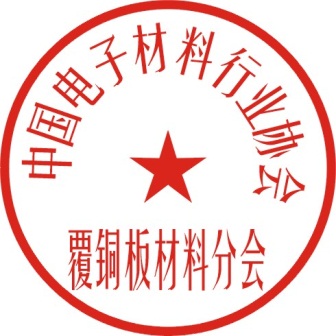                                   中国电子材料行业协会覆铜板材料分会第二十二届中国覆铜板技术研讨会组委会2021年8月23日《第二十二届中国覆铜板技术研讨会》赞助单位回执赞助单位（签章）：                                   2021年  月  日联 系 人手  机E-mail广告资料发出日期赞助金额（元、大写）汇出日期开票信息： 开票信息： 开票信息： 开票信息： 发票邮寄地址：发票邮寄地址：发票邮寄地址：发票邮寄地址：